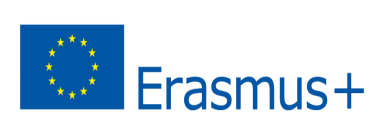 KEEP RESPONSIBLE AND MAKE AN HEALTHY PLANETKEEP RESPONSIBLE AND MAKE AN HEALTHY PLANETKEEP RESPONSIBLE AND MAKE AN HEALTHY PLANETNomeCognomeClasseRealizzazione di un elaborato scritto contenente la motivazione a partecipare al progetto e alla mobilità (max 20 righe).Il testo deve essere consegnato in formato pdf; Non verranno presi in considerazione elaborati scritti a mano e fotografati.La traccia da seguire è la seguente:Da settembre hai partecipato alle attività svolte in classe sul progetto: come hanno influito su di te e sul tuo modo di guardare al mondo?Perché vorresti partire per la mobilità in Francia e quali pensi siano i tuoi punti di forza che ti rendono un buon candidato?Realizzazione di un elaborato scritto contenente la motivazione a partecipare al progetto e alla mobilità (max 20 righe).Il testo deve essere consegnato in formato pdf; Non verranno presi in considerazione elaborati scritti a mano e fotografati.La traccia da seguire è la seguente:Da settembre hai partecipato alle attività svolte in classe sul progetto: come hanno influito su di te e sul tuo modo di guardare al mondo?Perché vorresti partire per la mobilità in Francia e quali pensi siano i tuoi punti di forza che ti rendono un buon candidato?Realizzazione di un elaborato scritto contenente la motivazione a partecipare al progetto e alla mobilità (max 20 righe).Il testo deve essere consegnato in formato pdf; Non verranno presi in considerazione elaborati scritti a mano e fotografati.La traccia da seguire è la seguente:Da settembre hai partecipato alle attività svolte in classe sul progetto: come hanno influito su di te e sul tuo modo di guardare al mondo?Perché vorresti partire per la mobilità in Francia e quali pensi siano i tuoi punti di forza che ti rendono un buon candidato?